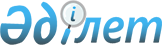 О Порядке взаимодействия государств – членов Евразийского экономического союза и Евразийской экономической комиссии при введении и отмене государствами – членами Евразийского экономического союза ограничений во взаимной торговле товарами по основаниям, указанным в статье 29 Договора о Евразийском экономическом союзе от 29 мая 2014 годаРешение Совета Евразийской экономической комиссии от 15 апреля 2022 года № 55.
      Совет Евразийской экономической комиссии решил:
      1. Утвердить прилагаемый Порядок взаимодействия государств – членов Евразийского экономического союза и Евразийской экономической комиссии при введении и отмене государствами – членами Евразийского экономического союза ограничений во взаимной торговле товарами по основаниям, указанным в статье 29 Договора о Евразийском экономическом союзе от 29 мая 2014 года.
      2. Настоящее Решение вступает в силу по истечении 30 календарных дней с даты его официального опубликования, но не ранее даты вступления в силу Протокола о внесении изменений в Договор о Евразийском экономическом союзе от 29 мая 2014 года, подписанного 31 марта 2022 года.  ПОРЯДОК взаимодействия государств – членов Евразийского экономического союза и Евразийской экономической комиссии при введении и отмене государствами – членами Евразийского экономического союза ограничений во взаимной торговле товарами по основаниям, указанным в статье 29 Договора о Евразийском экономическом союзе от 29 мая 2014 года 
      1. Настоящий Порядок разработан в соответствии с пунктом 4 статьи 29 Договора о Евразийском экономическом союзе от 29 мая 2014 года (далее – Договор) и в целях реализации пункта 3 статьи 28 Договора и устанавливает правила взаимодействия государств – членов Евразийского экономического союза и Евразийской экономической комиссии (далее соответственно – государства-члены, Комиссия) при введении и отмене государствами-членами ограничений во взаимной торговле товарами по основаниям, указанным в статье 29 Договора (далее – ограничения).
      Взаимодействие уполномоченных органов государств-членов при введении временных санитарных, ветеринарно-санитарных и карантинных фитосанитарных мер осуществляется в соответствии с Порядком, утвержденным Решением Совета Евразийской экономической комиссии от 16 мая 2016 г. № 149.
      2. Орган государственной власти государства-члена, уполномоченный на взаимодействие с Комиссией (далее – уполномоченный орган), направляет в Комиссию список адресов электронной почты для обмена электронными копиями уведомлений о вводимых, изменяемых и отменяемых ограничениях (далее – уведомления). Обмен полученными списками адресов электронной почты между уполномоченными органами обеспечивается Департаментом функционирования внутренних рынков Комиссии (далее – уполномоченный департамент).
      3. При введении ограничений уполномоченный орган государства-члена, которое вводит ограничения, в письменной форме уведомляет об этом Комиссию, а также направляет в уполномоченный департамент электронную копию уведомления о принятии такого нормативного правового акта с обоснованием необходимости его принятия не позднее чем за 10 рабочих дней до даты его вступления в силу, за исключением случаев, когда обстоятельства требуют неотложного введения ограничений. В таких случаях уведомление направляется не позднее даты вступления в силу указанного нормативного правового акта. Уполномоченный департамент направляет полученное уведомление в правительства других государств-членов и заинтересованным департаментам Комиссии не позднее 3 рабочих дней с даты получения. В целях обеспечения оперативности уполномоченный департамент направляет электронную копию уведомления в уполномоченные органы других государств-членов посредством электронной почты.
      4. Уведомление включает в себя следующие сведения:
      а) наименование товара (товаров), в отношении которого (которых) вводятся ограничения;
      б) дата введения ограничений;
      в) срок действия ограничений;
      г) содержание (описание) вводимых ограничений;
      д) основание для введения ограничений, указанное в пункте 1 статьи 29 Договора;
      е) сведения, подтверждающие необходимость введения ограничений, и обоснование срока их действия.
      5. Член Коллегии Комиссии, курирующий вопросы функционирования внутренних рынков, в течение 3 рабочих дней с даты получения уведомления инициирует проведение консультаций с участием заместителей руководителей уполномоченных органов, в том числе для обсуждения целесообразности реализации всеми или отдельными государствами-членами совместных ограничительных мер. 
      Консультации не препятствуют введению государством-членом ограничений.
      6. По итогам проведенных консультаций уполномоченный департамент составляет протокол консультаций и в течение 3 рабочих дней с даты проведения консультаций направляет его уполномоченным органам и заинтересованным департаментам Комиссии (в том числе посредством электронной почты).
      7. В случае возникновения необходимости получения дополнительной информации о вводимых ограничениях уполномоченные органы и (или) заинтересованные департаменты Комиссии направляют соответствующие запросы в уполномоченный департамент. Уполномоченный департамент в течение 3 рабочих дней с даты получения соответствующего запроса обеспечивает его направление в уполномоченный орган государства-члена, которое вводит ограничения, и в уполномоченные органы других государств-членов, в том числе посредством электронной почты. 
      8. Уполномоченный орган государства-члена, которое вводит ограничения, направляет ответ на запрос, указанный в пункте 7 настоящего Порядка, в срок, не превышающий 10 рабочих дней с даты его получения.
      9. В случае изменения или досрочной отмены ограничений уполномоченный орган государства-члена, которое ввело ограничения, уведомляет об этом Комиссию, а электронную копию уведомления направляет в уполномоченный департамент посредством электронной почты (с приложением нормативного правового акта об изменении или досрочной отмене ограничений) в течение 5 рабочих дней с даты принятия решения о внесении в нормативный правовой акт изменений (признании его утратившим силу). Полученные уведомления об изменении или досрочной отмене ограничений уполномоченный департамент направляет в правительства других государств-членов и заинтересованным департаментам Комиссии не позднее 3 рабочих дней с даты получения уведомления.
      10. Уполномоченный департамент формирует перечень ограничений во взаимной торговле товарами, действующих на основаниях, указанных в пункте 1 статьи 29 Договора (далее – перечень), который размещен на официальном сайте Евразийского экономического союза (информационный ресурс "Функционирование внутренних рынков Евразийского экономического союза").
      Уполномоченный департамент обеспечивает внесение в перечень информации, указанной в подпунктах "а" – "д" пункта 4 и в пункте 9 настоящего Порядка, в течение 1 рабочего дня с даты получения соответствующего уведомления.
      По истечении срока действия ограничения или в течение 1 рабочего дня с даты получения Комиссией уведомления о досрочной отмене ограничения данное ограничение исключается из перечня.
					© 2012. РГП на ПХВ «Институт законодательства и правовой информации Республики Казахстан» Министерства юстиции Республики Казахстан
				
      Члены Совета Евразийской экономической комиссии:
УТВЕРЖДЕН
Решением Совета
Евразийской экономической комиссии
от 15 апреля 2022 г. № 55